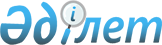 О предельных размерах сумм снятия юридическими лицами наличных денег с банковских счетов в течение календарного месяца и категориях юридических лиц, на которые не распространяется требование по снятию наличных денег с банковских счетов
					
			С истёкшим сроком
			
			
		
					Постановление Правления Национального Банка Республики Казахстан от 21 апреля 2020 года № 50. Зарегистрировано в Министерстве юстиции Республики Казахстан 27 апреля 2020 года № 20494. Срок действия приказа - по 31 декабря 2020 года
      Примечание ИЗПИ!
      Срок действия приказа - по 31.12.2020 (п.6 приказа).
      Примечание ИЗПИПорядок введения в действие настоящего постановления см. п. 6.
      В соответствии с Указом Президента Республики Казахстан от 21 апреля 2020 года № 308 "О некоторых мерах по стабилизации экономики" Правление Национального Банка Республики Казахстан ПОСТАНОВЛЯЕТ:
      1. Определить, что снятие наличных денег юридическими лицами с банковских счетов в течение календарного месяца осуществляется в размерах сумм не более:
      1) 20 000 000 (двадцати миллионов) тенге – в случае, если юридическое лицо является субъектом малого предпринимательства;
      2) 120 000 000 (ста двадцати миллионов) тенге – в случае, если юридическое лицо является субъектом среднего предпринимательства;
      3) 150 000 000 (ста пятидесяти миллионов) тенге – в случае, если юридическое лицо является субъектом крупного предпринимательства.
      2. Определить, что размеры сумм, в пределах которых в течение календарного месяца допускается снятие наличных денег с банковских счетов юридических лиц, установленные пунктом 1 настоящего постановления, не распространяются на следующие категории юридических лиц:
      1) в отношении юридических лиц, являющихся субъектами микропредпринимательства;
      2) в отношении юридических лиц, осуществляющих закуп сельскохозяйственной продовольственной продукции, продукции аквакультуры (рыболовства); 
      3) в отношении юридических лиц, являющихся субъектами розничной торговли продуктами питания, напитками, а также фармацевтическими, медицинскими и ортопедическими товарами, с видами экономической деятельности согласно приложению к настоящему постановлению;
      4) в отношении банков второго уровня и Национального оператора почты при снятии ими наличных денег с корреспондентских счетов, открытых в Национальном Банке Республики Казахстан, и юридических лиц, осуществляющих деятельность исключительно через обменные пункты на основании лицензии Национального Банка Республики Казахстан на обменные операции с наличной иностранной валютой.
      3. Департаменту наличного денежного обращения в установленном законодательством Республики Казахстан порядке обеспечить:
      1) совместно с Юридическим департаментом государственную регистрацию настоящего постановления в Министерстве юстиции Республики Казахстан;
      2) размещение настоящего постановления на официальном интернет-ресурсе Национального Банка Республики Казахстан после его официального опубликования;
      3) в течение десяти рабочих дней после государственной регистрации настоящего постановления представление в Юридический департамент сведений об исполнении мероприятий, предусмотренных подпунктом 2) настоящего пункта и пунктом 4 настоящего постановления.
      4. Департаменту информации и коммуникаций – пресс-службе Национального Банка обеспечить в течение двух рабочих дней после государственной регистрации настоящего постановления направление его копии на официальное опубликование в периодические печатные издания.
      5. Контроль за исполнением настоящего постановления возложить на курирующего заместителя Председателя Национального Банка Республики Казахстан.
      6. Настоящее постановление вводится в действие с 1 июня 2020 года и действует по 31 декабря 2020 года. Виды экономической деятельности юридических лиц, являющихся субъектами розничной торговли продуктами питания, напитками, а также фармацевтическими, медицинскими и ортопедическими товарами
					© 2012. РГП на ПХВ «Институт законодательства и правовой информации Республики Казахстан» Министерства юстиции Республики Казахстан
				
      Председатель НациональногоБанка Республики Казахстан 

Е. Досаев
Приложение к постановлению
Правления Национального
Банка
Республики Казахстан
от 21 апреля 2020 года № 50
Код классификатора видов экономической деятельности
Наименование
47.11
Розничная торговля в неспециализированных магазинах преимущественно продуктами питания, включая напитки, и табачными изделиями
47.21
Розничная торговля фруктами и овощами в специализированных магазинах
47.22
Розничная торговля мясом и мясными продуктами в специализированных магазинах
47.23
Розничная торговля рыбой, ракообразными и моллюсками в специализированных магазинах
47.24
Розничная торговля хлебобулочными, мучными и сахаристыми кондитерскими изделиями в специализированных магазинах
47.29
Прочая розничная торговля продуктами питания в специализированных магазинах
47.73
Розничная торговля фармацевтическими товарами в специализированных магазинах
47.74
Розничная торговля медицинскими и ортопедическими товарами в специализированных магазинах